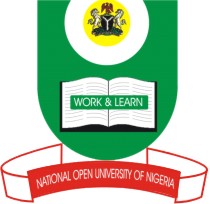 NATIONAL OPEN UNIVERSITY OF NIGERIA14/16 AHMADU BELLO WAY, VICTORIA ISLAND, LAGOSSCHOOL OF SCIENCE AND TECHNOLOGYJUNE/JULY EXAMINATIONCOURSE CODE: ACP305COURSE TITLE: PRINCIPLES OF CROP PROTECTION(2 Units)  TIME ALLOWED: 2 HoursINSTRUCTION: ANSWER ANY 4 QUESTIONS1 (a)	Define a crop pest with some examples (5 marks) (b)	Discuss the importance of pests in agriculture (5 marks)(c)	Discuss the conditions that promote pests development (5 marks)(d) 	List the categories of crop pests (5marks)(e) 	List the general control measures of crop pests (5 marks)2  	(a)	Discuss the damage caused by insect pests.(10 marks)(b) 	Name and describe the insect pests of important Nigerian cereal, legume, root and tuber crops (5 marks)(c) 	Discuss the control measures of insect pests. (10 marks)3 	(a) 	List the difference types of animal pests other than insects (5 marks)(b)	Discuss the damages caused by rodents, nematodes and birds to agricultural products (10 marks)(c)	Discuss the control measures of rodents, nematodes and birds. (10 marks)4(a) 	Define weeds and the effects of weeds in crop production (5 marks)(b) 	Discuss the principles of weed management (10 marks)(c) 	Discuss the methods of weed management (10 marks)5 	(a)	Define a disease and what the causes of plant diseases (5 marks)	(b)	Discuss the categories of plant diseases (10 marks)(c)	Explain briefly the general method of plant disease control (10 marks)